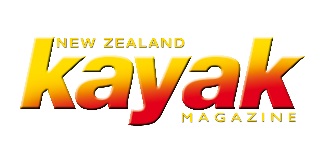 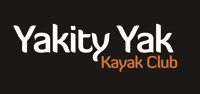 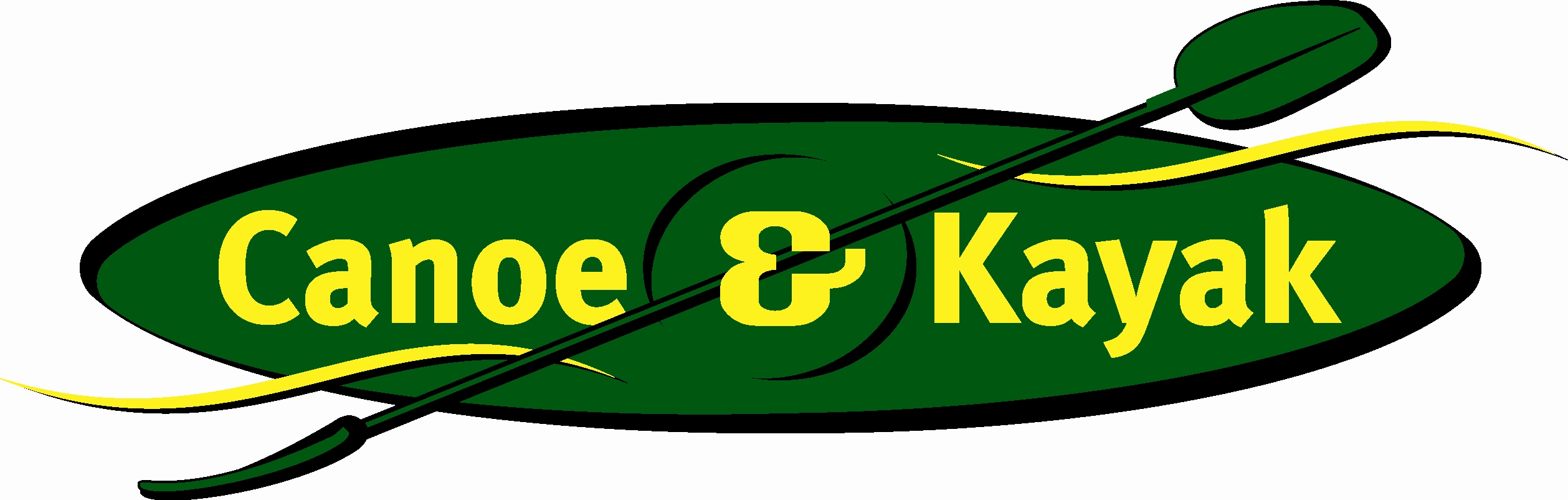 2 Minute Trip Name: Moturekareka and Check-in Name and Phone:Date: 									Branch: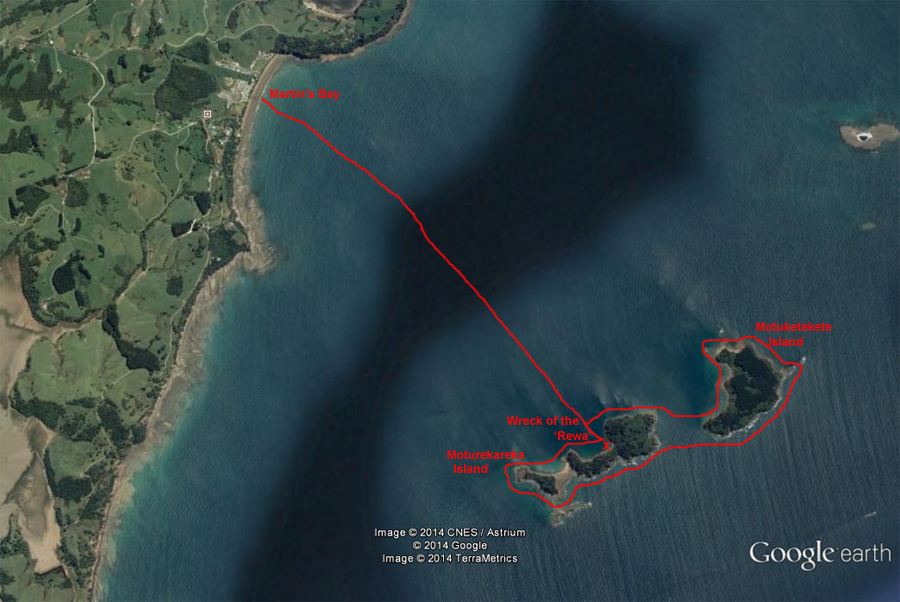 Activity Equipment Check list
Equipment List Helmet (rivers & surf)	Group Gear 	Beanie / hat	 	Split paddles 	Thermals		Repair kit 	Paddle Jacket	 	Fire lighting 	PFD	 	Cooker/thermos 	Spray deck	 	Spare thermals 	Booties		Tow system 	Water & food	 	1st Aid Kit 	Kayak & paddle	 	FlaresGroup - Oceans & Lakes 	 	Compass 	Pumps & Paddle Floats	 	Charts / MapsGroup - River	 	 (optional) 	Throw ropes	 	Knife (cut rope) 	Pin kit & saw	 	Emergency ShelterIn case of emergency:   Dial 111, Mayday :VHF Channel 16Kayaking Check list 	Trip plan			 	Latest weather forecast	 	Conditions match skills? 	Hyperthermia (hot) &  
Hypothermia (cold) 	On & off water safety  	Environmental concerns 	Emergency Procedures include emergency get out. 	Working communication devices
 e.g. VHF radio, mobile phones,  	Specific safety issues for this trip 	Participant list 	Any medical conditions 	All participants keen to proceed? 	Trip Plan/ 2-minute form lodged with Ops.  ManagerAppropriate wind conditions to run trips:Novice - no significant surf or swell, wind under 15knots Intermediate- surf or ocean swells less than 1.5 meter or wind under 25 knots.Advanced- any condition that is suitable to the trips aimsAt conclusion of trip:Contact check in person Group Debrief.Check in Person Ph:__________________ Mobile__________________ Work__________________ HomeActivity Document Cover SheetActivity:      Date of Activity:LeadersCell Phone NumberVHF Call Sign &/or Vessel NameVehicle make, model, registration, colourGeneral PlanNote: If plan changes, you must notify your Check-in person.Latest Time Off the Water  used20Tide/  LevelLow HighOtherCommunications Carried21CommunicationsWe will be communicating as a group on VHF Channel _____We will be communicating as a group on VHF Channel _____We will be communicating as a group on VHF Channel _____We will be communicating as a group on VHF Channel _____We will be communicating as a group on VHF Channel _____We will be communicating as a group on VHF Channel _____Equipment CarriedTrip Report(Use other side if more space required)ActivityClub tripCentreLocationLocationLocationDifficulty1Difficulty1Difficulty1Intermediate, or strong beginners if conditions are suitable.Intermediate, or strong beginners if conditions are suitable.Activity DescriptionLaunch at Martin’s Bay and paddle out to and circumnavigate Moturekareka  and .Launch at Martin’s Bay and paddle out to and circumnavigate Moturekareka  and .Launch at Martin’s Bay and paddle out to and circumnavigate Moturekareka  and .Launch at Martin’s Bay and paddle out to and circumnavigate Moturekareka  and .Leader qualification req.2Leader qualification req.2Trip leaderTrip leaderGet in LocationMartin’s BayMartin’s BayMartin’s BayMartin’s BayChart/ Map no.4Chart/ Map no.4532532DistanceDistanceDistance15km total15km totalGet out LocationMartin’s BayMartin’s BayMartin’s BayMartin’s BayCoastguard ChannelCoastguard Channel82 & 1682 & 16NowcastingNowcastingNowcasting2121Emergency get out 5NoneNoneNoneNoneEmergency / Coastguard StationEmergency / Coastguard StationAucklandAucklandPhonePhonePhone*50009 303 4303*50009 303 4303Emergency get out 5NoneNoneNoneNoneDrinking Water6at Martin’s bayat Martin’s bayToilets7Toilets7Toilets7At Martin’s BayAt Martin’s BayAt Martin’s BayAt Martin’s BayEmergency ResponseRefer Emergency Response BookletRefer Emergency Response BookletRefer Emergency Response BookletRefer Emergency Response BookletParking8Parking8Parking8At Martin’s BayAt Martin’s BayAt Martin’s BayAt Martin’s BaySpecific Equipment Required9Helmets if planning on rock gardening.High visibility clothing/flags etc Helmets if planning on rock gardening.High visibility clothing/flags etc Helmets if planning on rock gardening.High visibility clothing/flags etc Helmets if planning on rock gardening.High visibility clothing/flags etc Working Communications equipment in this area10Cell phoneSat phoneCell phoneSat phoneCell phoneSat phoneCell phoneSat phoneMountain RadioMountain RadioMountain RadioVHFVHFOther resources 
and notes11These are two of the prettiest islands in the region. There are caves on the eastern side and rock gardens; the wreck of the ''Rewa" lies upright in a sheltered bay and it's possible to paddle inside at high tide.  This was deliberately sunk as a breakwater. More information below. free  – ensure that kayaks and gear are checked for pests – rodents, Argentine ants, Rainbow skinks, seeds.These are two of the prettiest islands in the region. There are caves on the eastern side and rock gardens; the wreck of the ''Rewa" lies upright in a sheltered bay and it's possible to paddle inside at high tide.  This was deliberately sunk as a breakwater. More information below. free  – ensure that kayaks and gear are checked for pests – rodents, Argentine ants, Rainbow skinks, seeds.These are two of the prettiest islands in the region. There are caves on the eastern side and rock gardens; the wreck of the ''Rewa" lies upright in a sheltered bay and it's possible to paddle inside at high tide.  This was deliberately sunk as a breakwater. More information below. free  – ensure that kayaks and gear are checked for pests – rodents, Argentine ants, Rainbow skinks, seeds.These are two of the prettiest islands in the region. There are caves on the eastern side and rock gardens; the wreck of the ''Rewa" lies upright in a sheltered bay and it's possible to paddle inside at high tide.  This was deliberately sunk as a breakwater. More information below. free  – ensure that kayaks and gear are checked for pests – rodents, Argentine ants, Rainbow skinks, seeds.Weather Parameters12Beginners     Wind under 15 knots, no significant surf or swellIntermediate    Wind under 25 knots, and surf or swell less than 1.5 metresAdvanced    Any condition that is suitable for the trip's aimsBeginners     Wind under 15 knots, no significant surf or swellIntermediate    Wind under 25 knots, and surf or swell less than 1.5 metresAdvanced    Any condition that is suitable for the trip's aimsBeginners     Wind under 15 knots, no significant surf or swellIntermediate    Wind under 25 knots, and surf or swell less than 1.5 metresAdvanced    Any condition that is suitable for the trip's aimsBeginners     Wind under 15 knots, no significant surf or swellIntermediate    Wind under 25 knots, and surf or swell less than 1.5 metresAdvanced    Any condition that is suitable for the trip's aimsBeginners     Wind under 15 knots, no significant surf or swellIntermediate    Wind under 25 knots, and surf or swell less than 1.5 metresAdvanced    Any condition that is suitable for the trip's aimsBeginners     Wind under 15 knots, no significant surf or swellIntermediate    Wind under 25 knots, and surf or swell less than 1.5 metresAdvanced    Any condition that is suitable for the trip's aimsBeginners     Wind under 15 knots, no significant surf or swellIntermediate    Wind under 25 knots, and surf or swell less than 1.5 metresAdvanced    Any condition that is suitable for the trip's aimsBeginners     Wind under 15 knots, no significant surf or swellIntermediate    Wind under 25 knots, and surf or swell less than 1.5 metresAdvanced    Any condition that is suitable for the trip's aimsBeginners     Wind under 15 knots, no significant surf or swellIntermediate    Wind under 25 knots, and surf or swell less than 1.5 metresAdvanced    Any condition that is suitable for the trip's aimsPrevious incidents - Previous incidents - Previous incidents - Previous incidents - Previous incidents - Previous incidents - Previous incidents - Previous incidents - Previous incidents - Previous incidents - Previous incidents - Previous incidents - Previous incidents - Previous incidents - Safety Management14Safety Management14Safety Management14Safety Management14Safety Management14Safety Management14Safety Management14Safety Management14Safety Management14Safety Management14Safety Management14Safety Management14Safety Management14HazardHazardSignificant?- E/I/MSignificant?- E/I/MManagement Strategy15Management Strategy15Management Strategy15Management Strategy15HazardSignificant?- E/I/MManagement Strategy15Management Strategy15Management Strategy15Cold WaterCold WaterYes -  MYes -  MCarry spare dry clothes and shelterCarry spare dry clothes and shelterCarry spare dry clothes and shelterCarry spare dry clothes and shelterDeep WaterYes - ECorrectly fit PFDsCorrectly fit PFDsCorrectly fit PFDsMedical ConditionsMedical ConditionsYes - MYes - MLeader has first aid qualification Ask customers about medical conditionsLeader has first aid qualification Ask customers about medical conditionsLeader has first aid qualification Ask customers about medical conditionsLeader has first aid qualification Ask customers about medical conditionsBad WeatherYes - MUnderstand weather forecasts.Have back up plans or pull out if necessaryUnderstand weather forecasts.Have back up plans or pull out if necessaryUnderstand weather forecasts.Have back up plans or pull out if necessaryCapsizingCapsizingYes - MYes - MCorrectly fit PFDs Skills at performing rescues.Correctly fit PFDs Skills at performing rescues.Correctly fit PFDs Skills at performing rescues.Correctly fit PFDs Skills at performing rescues.Heat / SunYes - MProtective Clothing (worn),  Sunglasses, HatSun ScreenPlenty of drinksProtective Clothing (worn),  Sunglasses, HatSun ScreenPlenty of drinksProtective Clothing (worn),  Sunglasses, HatSun ScreenPlenty of drinksPanicPanicYes - MYes - MEnsure conditions match level 
of skillsEnsure conditions match level 
of skillsEnsure conditions match level 
of skillsEnsure conditions match level 
of skillsObstaclesYes - MAwareness of reefs, navigational hazards, netsAwareness of reefs, navigational hazards, netsAwareness of reefs, navigational hazards, netsSwellSwellYes – MYes – MThere is the potential for ocean swell coming on to the islands – ensure that those participating have the skills required for the conditions on the day, particularly if rock gardening. Wear helmets if appropriate.There is the potential for ocean swell coming on to the islands – ensure that those participating have the skills required for the conditions on the day, particularly if rock gardening. Wear helmets if appropriate.There is the potential for ocean swell coming on to the islands – ensure that those participating have the skills required for the conditions on the day, particularly if rock gardening. Wear helmets if appropriate.There is the potential for ocean swell coming on to the islands – ensure that those participating have the skills required for the conditions on the day, particularly if rock gardening. Wear helmets if appropriate.Other VesselsYes - MUnderstand the “rules of the sea”“Be seen” – Have two of the following; flag, brightly coloured kayak, brightly coloured Pfd or hat. At night: an all- round white light & a powerful torch.Understand the “rules of the sea”“Be seen” – Have two of the following; flag, brightly coloured kayak, brightly coloured Pfd or hat. At night: an all- round white light & a powerful torch.Understand the “rules of the sea”“Be seen” – Have two of the following; flag, brightly coloured kayak, brightly coloured Pfd or hat. At night: an all- round white light & a powerful torch.Written up by:LarraineLarraineApproved By:Approved By:Russell WilliamsSigned:RWRWDate:7 May 2014Review in:12 months from date of approvalAdditional Information Sheet (Optional)Additional Information Sheet (Optional)Additional Information Sheet (Optional)Additional Information Sheet (Optional)Additional Information Sheet (Optional)Additional Information Sheet (Optional)Additional Information Sheet (Optional)Introduction (A general introduction)Introduction (A general introduction)There is an interesting history of the wreck of the ‘Rewa’ on .http://www.localmatters.co.nz/Opinion/Columns/History/Warkworth++District+Museum/The+hermit+of+Moturekareka+Island.htmlThere is an interesting history of the wreck of the ‘Rewa’ on .http://www.localmatters.co.nz/Opinion/Columns/History/Warkworth++District+Museum/The+hermit+of+Moturekareka+Island.htmlThere is an interesting history of the wreck of the ‘Rewa’ on .http://www.localmatters.co.nz/Opinion/Columns/History/Warkworth++District+Museum/The+hermit+of+Moturekareka+Island.htmlThere is an interesting history of the wreck of the ‘Rewa’ on .http://www.localmatters.co.nz/Opinion/Columns/History/Warkworth++District+Museum/The+hermit+of+Moturekareka+Island.htmlThere is an interesting history of the wreck of the ‘Rewa’ on .http://www.localmatters.co.nz/Opinion/Columns/History/Warkworth++District+Museum/The+hermit+of+Moturekareka+Island.htmlDescription (A description of the tour – as if you were selling the idea to someone)Description (A description of the tour – as if you were selling the idea to someone)Local AttractionsLocal AttractionsTransport/ Local OperatorsContact detailsContact detailsContact detailsContact detailsContact detailsLocal EateriesLocal EateriesContact detailsAccommodation/ Campsite LocationsAccommodation/ Campsite LocationsAccommodation/ Campsite LocationsFacilitiesFacilitiesFacilitiesFacilitiesNameCabinsFuelPhoneShowersPowerE-mailToiletsWater AccessWebsiteLaundryPoolPhysical AddressWaterFires AllowedOtherSuppliesOther informationActivity reports. Is all relevant information present:– Approved Trip Management Plan ()/ 2 minute form–  Club Trip Participant Sheet– Weather forecast– Activity Check List– Trip report (May be on the 2 minute form)– Accident / incident reportsLeaders Signature:Date: